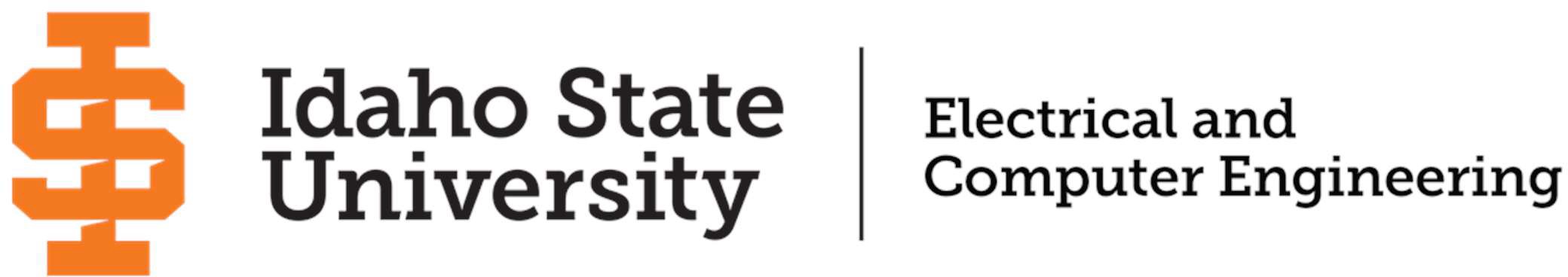 Electrical Engineering Program (BSEE)Recommended Plan of Study121 credits, 2022-2023 Undergraduate Catalog1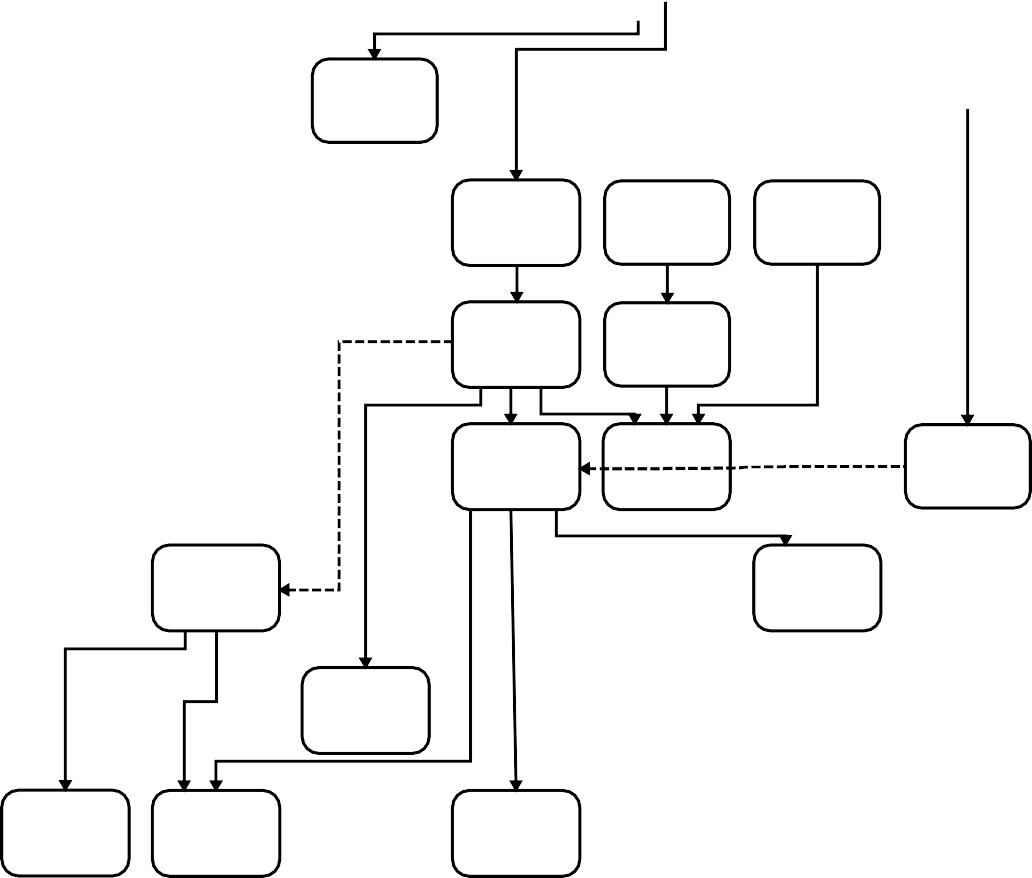 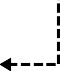 MATH 11431MATH 11443 cr.   F,S,Su	2 cr. F,S,SuECE 1100(EE 1101)1 cr. FCS 11813 cr.  F,SMATH 11704 cr.   F,S,SuMATH 2240	       	3 cr. F,S,SuMATH 11754 cr.  F,S,Su2GEO 63 cr.2GEO 43 cr.COMM 11013 cr. F,SENGL 11013 cr.   F,S,SuENGL 11023 cr.   F,S,Su14	1416	30ECE 2250+L (EE 2274+L) 3+1 cr. FECE 3360(EE 3301)3 cr. FCHEM 1111+L 4+1 cr. F,SECE 2200+L (EE 2240+L) 3+1 cr. FECE 3300+L (EE 3340+L) 3+1 cr. SECE 3310(EE 3345)cr. FPHYS 2211cr. F,SPHYS 22124 cr.  F,SECE 3340(EE 3325)cr. FMATH 2275cr. F,SMATH 33603 cr. F,S2GEO 63 cr.ENGL 33073 cr. F,S16	4616	6215	77ECE 3320(EE 3329)3 cr. SECE 4410(EE 4473)3 cr.  SECE 4411(EE 4416)3 cr.  S2GEO 93 cr.2GEO 43 cr.15	92ECE 4460(EE 4426)3 cr. FECE 4440+L (EE 4472+L) 3+1 cr. F3ECE Elective 3 cr.4ECE 4495(EE 4495)3 cr. F13	105ECE 4451+L (EE 4427+L) 2+1 cr. SECE 4420+L (EE 4429+L) 3+1 cr. SECE 4412(EE 4418)3 cr. SECE 4470(EE 4475)3 cr. SECE 4496(EE 4496)3 cr. S16	1211These courses may be required for students needing remedial math to prepare for calculus.2Courses pre-approved for meeting General Education Objectives 4, 6, and 9 are listed on the reverse side of this form.3ECE Elective courses must be approved by your ECE Faculty Advisor. (See reverse for a list of pre-approved ECE Elective courses.)4Application and instructor permission required. (Includes successful completion of ALL ECE/CS core required courses numbered below 4000 and ENGL 3307.)20220524 RES